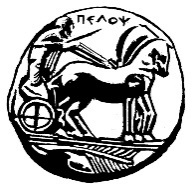 ΠΑΝΕΠΙΣΤΗΜΙΟ  ΠΕΛΟΠΟΝΝΗΣΟΥΣΧΟΛΗ ΚΑΛΩΝ ΤΕΧΝΩΝΤΜΗΜΑ ΘΕΑΤΡΙΚΩΝ ΣΠΟΥΔΩΝΠΡΟΓΡΑΜΜΑ ΜΕΤΑΠΤΥΧΙΑΚΩΝ ΣΠΟΥΔΩΝ ΘΕΑΤΡΟ ΚΑΙ ΚΟΙΝΩΝΙΑ:  ΘΕΩΡΙΑ, ΣΚΗΝΙΚΗ ΠΡΑΞΗ ΚΑΙ ΔΙΔΑΚΤΙΚΗ  ΑΚΑΔΗΜΑΪΚΟ ΗΜΕΡΟΛΟΓΙΟ ΑΚΑΔ. ΕΤΟΥΣ 2018-19Έναρξη Α’ Εξαμήνου: Κυριακή 04 Νοεμβρίου 2018Λήξη Α’ Εξαμήνου: Παρασκευή 1 Φεβρουαρίου 2019Περίοδος εξετάσεων Α’ Εξαμήνου: Δευτέρα 04/02/2019 – Παρασκευή 15/02/2019Έναρξη Β’ Εξαμήνου: Κυριακή 24 Φεβρουαρίου 2019Λήξη Β’ Εξαμήνου: Παρασκευή 31 Μαΐου 2019Περίοδος εξετάσεων Β’ Εξαμήνου: Δευτέρα 03/06/2019 – Παρασκευή 14/06/20Πληροφορίες: Αγγελική Αποστολοπούλου  Τηλ.: 27520 96131Fax:  27520 96128e-mail: agapost@uop.gr 